POSITION TITLEMarketing Specialist Marketing Specialist Marketing Specialist Marketing Specialist Marketing Specialist Marketing Specialist Marketing Specialist Marketing Specialist Marketing Specialist Marketing Specialist Marketing Specialist Marketing Specialist Marketing Specialist FUNCTIONMarketing & BrandMarketing & BrandMarketing & BrandMarketing & BrandMarketing & BrandDEPARTMENTDEPARTMENTREPORTS TOSenior Marketing ManagerSenior Marketing ManagerSenior Marketing ManagerSenior Marketing ManagerSenior Marketing ManagerKEY STAKEHOLDERS KEY STAKEHOLDERS Internal: CCO, GM Marketing, Senior Brand/Marketing Managers, Stores, Visual Merchandise, Merchandise Internal: CCO, GM Marketing, Senior Brand/Marketing Managers, Stores, Visual Merchandise, Merchandise Internal: CCO, GM Marketing, Senior Brand/Marketing Managers, Stores, Visual Merchandise, Merchandise Internal: CCO, GM Marketing, Senior Brand/Marketing Managers, Stores, Visual Merchandise, Merchandise Internal: CCO, GM Marketing, Senior Brand/Marketing Managers, Stores, Visual Merchandise, Merchandise Internal: CCO, GM Marketing, Senior Brand/Marketing Managers, Stores, Visual Merchandise, Merchandise REPORTS TOSenior Marketing ManagerSenior Marketing ManagerSenior Marketing ManagerSenior Marketing ManagerSenior Marketing ManagerKEY STAKEHOLDERS KEY STAKEHOLDERS External: Agency Partners External: Agency Partners External: Agency Partners External: Agency Partners External: Agency Partners External: Agency Partners DIRECT REPORTSN/AN/AN/AN/AN/AN/AN/AN/AN/AN/AN/AN/AN/APOSITION PURPOSESupport the management and implementation of the marketing plan. This includes customer journey development and planning of all end-to-end marketing programs across a calendar year.Support the management and implementation of the marketing plan. This includes customer journey development and planning of all end-to-end marketing programs across a calendar year.Support the management and implementation of the marketing plan. This includes customer journey development and planning of all end-to-end marketing programs across a calendar year.Support the management and implementation of the marketing plan. This includes customer journey development and planning of all end-to-end marketing programs across a calendar year.Support the management and implementation of the marketing plan. This includes customer journey development and planning of all end-to-end marketing programs across a calendar year.Support the management and implementation of the marketing plan. This includes customer journey development and planning of all end-to-end marketing programs across a calendar year.Support the management and implementation of the marketing plan. This includes customer journey development and planning of all end-to-end marketing programs across a calendar year.Support the management and implementation of the marketing plan. This includes customer journey development and planning of all end-to-end marketing programs across a calendar year.Support the management and implementation of the marketing plan. This includes customer journey development and planning of all end-to-end marketing programs across a calendar year.Support the management and implementation of the marketing plan. This includes customer journey development and planning of all end-to-end marketing programs across a calendar year.Support the management and implementation of the marketing plan. This includes customer journey development and planning of all end-to-end marketing programs across a calendar year.Support the management and implementation of the marketing plan. This includes customer journey development and planning of all end-to-end marketing programs across a calendar year.Support the management and implementation of the marketing plan. This includes customer journey development and planning of all end-to-end marketing programs across a calendar year.KEY RESPONSIBILITIESMarketing campaign execution, including but not limited to; executing tasks in relation to the go to market plan, project management and sight of portfolio marketing plans and activities, and support a drive-in media mix evolution in line with Myer’s customersBuild relationships with key stakeholders, beauty suppliers and media partners across the businessEnsure all marketing activities are customer-centricWork closely with the Marketing Manager to execute tasks in line with the overall Myer Marketing plan and business goalsMarketing campaign execution, including but not limited to; executing tasks in relation to the go to market plan, project management and sight of portfolio marketing plans and activities, and support a drive-in media mix evolution in line with Myer’s customersBuild relationships with key stakeholders, beauty suppliers and media partners across the businessEnsure all marketing activities are customer-centricWork closely with the Marketing Manager to execute tasks in line with the overall Myer Marketing plan and business goalsMarketing campaign execution, including but not limited to; executing tasks in relation to the go to market plan, project management and sight of portfolio marketing plans and activities, and support a drive-in media mix evolution in line with Myer’s customersBuild relationships with key stakeholders, beauty suppliers and media partners across the businessEnsure all marketing activities are customer-centricWork closely with the Marketing Manager to execute tasks in line with the overall Myer Marketing plan and business goalsMarketing campaign execution, including but not limited to; executing tasks in relation to the go to market plan, project management and sight of portfolio marketing plans and activities, and support a drive-in media mix evolution in line with Myer’s customersBuild relationships with key stakeholders, beauty suppliers and media partners across the businessEnsure all marketing activities are customer-centricWork closely with the Marketing Manager to execute tasks in line with the overall Myer Marketing plan and business goalsMarketing campaign execution, including but not limited to; executing tasks in relation to the go to market plan, project management and sight of portfolio marketing plans and activities, and support a drive-in media mix evolution in line with Myer’s customersBuild relationships with key stakeholders, beauty suppliers and media partners across the businessEnsure all marketing activities are customer-centricWork closely with the Marketing Manager to execute tasks in line with the overall Myer Marketing plan and business goalsMarketing campaign execution, including but not limited to; executing tasks in relation to the go to market plan, project management and sight of portfolio marketing plans and activities, and support a drive-in media mix evolution in line with Myer’s customersBuild relationships with key stakeholders, beauty suppliers and media partners across the businessEnsure all marketing activities are customer-centricWork closely with the Marketing Manager to execute tasks in line with the overall Myer Marketing plan and business goalsMarketing campaign execution, including but not limited to; executing tasks in relation to the go to market plan, project management and sight of portfolio marketing plans and activities, and support a drive-in media mix evolution in line with Myer’s customersBuild relationships with key stakeholders, beauty suppliers and media partners across the businessEnsure all marketing activities are customer-centricWork closely with the Marketing Manager to execute tasks in line with the overall Myer Marketing plan and business goalsMarketing campaign execution, including but not limited to; executing tasks in relation to the go to market plan, project management and sight of portfolio marketing plans and activities, and support a drive-in media mix evolution in line with Myer’s customersBuild relationships with key stakeholders, beauty suppliers and media partners across the businessEnsure all marketing activities are customer-centricWork closely with the Marketing Manager to execute tasks in line with the overall Myer Marketing plan and business goalsMarketing campaign execution, including but not limited to; executing tasks in relation to the go to market plan, project management and sight of portfolio marketing plans and activities, and support a drive-in media mix evolution in line with Myer’s customersBuild relationships with key stakeholders, beauty suppliers and media partners across the businessEnsure all marketing activities are customer-centricWork closely with the Marketing Manager to execute tasks in line with the overall Myer Marketing plan and business goalsMarketing campaign execution, including but not limited to; executing tasks in relation to the go to market plan, project management and sight of portfolio marketing plans and activities, and support a drive-in media mix evolution in line with Myer’s customersBuild relationships with key stakeholders, beauty suppliers and media partners across the businessEnsure all marketing activities are customer-centricWork closely with the Marketing Manager to execute tasks in line with the overall Myer Marketing plan and business goalsMarketing campaign execution, including but not limited to; executing tasks in relation to the go to market plan, project management and sight of portfolio marketing plans and activities, and support a drive-in media mix evolution in line with Myer’s customersBuild relationships with key stakeholders, beauty suppliers and media partners across the businessEnsure all marketing activities are customer-centricWork closely with the Marketing Manager to execute tasks in line with the overall Myer Marketing plan and business goalsMarketing campaign execution, including but not limited to; executing tasks in relation to the go to market plan, project management and sight of portfolio marketing plans and activities, and support a drive-in media mix evolution in line with Myer’s customersBuild relationships with key stakeholders, beauty suppliers and media partners across the businessEnsure all marketing activities are customer-centricWork closely with the Marketing Manager to execute tasks in line with the overall Myer Marketing plan and business goalsMarketing campaign execution, including but not limited to; executing tasks in relation to the go to market plan, project management and sight of portfolio marketing plans and activities, and support a drive-in media mix evolution in line with Myer’s customersBuild relationships with key stakeholders, beauty suppliers and media partners across the businessEnsure all marketing activities are customer-centricWork closely with the Marketing Manager to execute tasks in line with the overall Myer Marketing plan and business goalsROLE SPECIFIC SKILLS & EXPERIENCE 3+ years’ experience in a similar roleBachelor of Commerce (Marketing or Media) or background in beauty, highly advantageous Analytical and data interpretation to advise key stakeholders on recommended changesMedia experience and working with multiple key stakeholders at any one timeExceptional attention to detail, verbal and written communication skills with a creative flairExceptional organisational skills and ability to make recommendations to improve campaignsWillingness to explore new possibilities and upskill, where requiredEnthusiastic team player with the ability to undertake marketing tasks as directed by Marketing Manager(s) and Senior Brand/Marketing Manager(s)3+ years’ experience in a similar roleBachelor of Commerce (Marketing or Media) or background in beauty, highly advantageous Analytical and data interpretation to advise key stakeholders on recommended changesMedia experience and working with multiple key stakeholders at any one timeExceptional attention to detail, verbal and written communication skills with a creative flairExceptional organisational skills and ability to make recommendations to improve campaignsWillingness to explore new possibilities and upskill, where requiredEnthusiastic team player with the ability to undertake marketing tasks as directed by Marketing Manager(s) and Senior Brand/Marketing Manager(s)3+ years’ experience in a similar roleBachelor of Commerce (Marketing or Media) or background in beauty, highly advantageous Analytical and data interpretation to advise key stakeholders on recommended changesMedia experience and working with multiple key stakeholders at any one timeExceptional attention to detail, verbal and written communication skills with a creative flairExceptional organisational skills and ability to make recommendations to improve campaignsWillingness to explore new possibilities and upskill, where requiredEnthusiastic team player with the ability to undertake marketing tasks as directed by Marketing Manager(s) and Senior Brand/Marketing Manager(s)3+ years’ experience in a similar roleBachelor of Commerce (Marketing or Media) or background in beauty, highly advantageous Analytical and data interpretation to advise key stakeholders on recommended changesMedia experience and working with multiple key stakeholders at any one timeExceptional attention to detail, verbal and written communication skills with a creative flairExceptional organisational skills and ability to make recommendations to improve campaignsWillingness to explore new possibilities and upskill, where requiredEnthusiastic team player with the ability to undertake marketing tasks as directed by Marketing Manager(s) and Senior Brand/Marketing Manager(s)3+ years’ experience in a similar roleBachelor of Commerce (Marketing or Media) or background in beauty, highly advantageous Analytical and data interpretation to advise key stakeholders on recommended changesMedia experience and working with multiple key stakeholders at any one timeExceptional attention to detail, verbal and written communication skills with a creative flairExceptional organisational skills and ability to make recommendations to improve campaignsWillingness to explore new possibilities and upskill, where requiredEnthusiastic team player with the ability to undertake marketing tasks as directed by Marketing Manager(s) and Senior Brand/Marketing Manager(s)3+ years’ experience in a similar roleBachelor of Commerce (Marketing or Media) or background in beauty, highly advantageous Analytical and data interpretation to advise key stakeholders on recommended changesMedia experience and working with multiple key stakeholders at any one timeExceptional attention to detail, verbal and written communication skills with a creative flairExceptional organisational skills and ability to make recommendations to improve campaignsWillingness to explore new possibilities and upskill, where requiredEnthusiastic team player with the ability to undertake marketing tasks as directed by Marketing Manager(s) and Senior Brand/Marketing Manager(s)3+ years’ experience in a similar roleBachelor of Commerce (Marketing or Media) or background in beauty, highly advantageous Analytical and data interpretation to advise key stakeholders on recommended changesMedia experience and working with multiple key stakeholders at any one timeExceptional attention to detail, verbal and written communication skills with a creative flairExceptional organisational skills and ability to make recommendations to improve campaignsWillingness to explore new possibilities and upskill, where requiredEnthusiastic team player with the ability to undertake marketing tasks as directed by Marketing Manager(s) and Senior Brand/Marketing Manager(s)3+ years’ experience in a similar roleBachelor of Commerce (Marketing or Media) or background in beauty, highly advantageous Analytical and data interpretation to advise key stakeholders on recommended changesMedia experience and working with multiple key stakeholders at any one timeExceptional attention to detail, verbal and written communication skills with a creative flairExceptional organisational skills and ability to make recommendations to improve campaignsWillingness to explore new possibilities and upskill, where requiredEnthusiastic team player with the ability to undertake marketing tasks as directed by Marketing Manager(s) and Senior Brand/Marketing Manager(s)3+ years’ experience in a similar roleBachelor of Commerce (Marketing or Media) or background in beauty, highly advantageous Analytical and data interpretation to advise key stakeholders on recommended changesMedia experience and working with multiple key stakeholders at any one timeExceptional attention to detail, verbal and written communication skills with a creative flairExceptional organisational skills and ability to make recommendations to improve campaignsWillingness to explore new possibilities and upskill, where requiredEnthusiastic team player with the ability to undertake marketing tasks as directed by Marketing Manager(s) and Senior Brand/Marketing Manager(s)3+ years’ experience in a similar roleBachelor of Commerce (Marketing or Media) or background in beauty, highly advantageous Analytical and data interpretation to advise key stakeholders on recommended changesMedia experience and working with multiple key stakeholders at any one timeExceptional attention to detail, verbal and written communication skills with a creative flairExceptional organisational skills and ability to make recommendations to improve campaignsWillingness to explore new possibilities and upskill, where requiredEnthusiastic team player with the ability to undertake marketing tasks as directed by Marketing Manager(s) and Senior Brand/Marketing Manager(s)3+ years’ experience in a similar roleBachelor of Commerce (Marketing or Media) or background in beauty, highly advantageous Analytical and data interpretation to advise key stakeholders on recommended changesMedia experience and working with multiple key stakeholders at any one timeExceptional attention to detail, verbal and written communication skills with a creative flairExceptional organisational skills and ability to make recommendations to improve campaignsWillingness to explore new possibilities and upskill, where requiredEnthusiastic team player with the ability to undertake marketing tasks as directed by Marketing Manager(s) and Senior Brand/Marketing Manager(s)3+ years’ experience in a similar roleBachelor of Commerce (Marketing or Media) or background in beauty, highly advantageous Analytical and data interpretation to advise key stakeholders on recommended changesMedia experience and working with multiple key stakeholders at any one timeExceptional attention to detail, verbal and written communication skills with a creative flairExceptional organisational skills and ability to make recommendations to improve campaignsWillingness to explore new possibilities and upskill, where requiredEnthusiastic team player with the ability to undertake marketing tasks as directed by Marketing Manager(s) and Senior Brand/Marketing Manager(s)3+ years’ experience in a similar roleBachelor of Commerce (Marketing or Media) or background in beauty, highly advantageous Analytical and data interpretation to advise key stakeholders on recommended changesMedia experience and working with multiple key stakeholders at any one timeExceptional attention to detail, verbal and written communication skills with a creative flairExceptional organisational skills and ability to make recommendations to improve campaignsWillingness to explore new possibilities and upskill, where requiredEnthusiastic team player with the ability to undertake marketing tasks as directed by Marketing Manager(s) and Senior Brand/Marketing Manager(s)KEY METRICSTrade category uplift in sales by weekSpend per transaction and quantity of product brought measured against estimated sales targets by weekTrade category uplift in sales by weekSpend per transaction and quantity of product brought measured against estimated sales targets by weekTrade category uplift in sales by weekSpend per transaction and quantity of product brought measured against estimated sales targets by weekTrade category uplift in sales by weekSpend per transaction and quantity of product brought measured against estimated sales targets by weekCAPABILITES CAPABILITES CAPABILITES CAPABILITES CAPABILITES CAPABILITES CAPABILITES CAPABILITES CAPABILITES CAPABILITES CAPABILITES CAPABILITES CAPABILITES CAPABILITES Plans effectively and takes accountability for behaviour and results. Delivers on expectations in the right way at the right timePlans effectively and takes accountability for behaviour and results. Delivers on expectations in the right way at the right timePlans effectively and takes accountability for behaviour and results. Delivers on expectations in the right way at the right timePlans effectively and takes accountability for behaviour and results. Delivers on expectations in the right way at the right timePlans effectively and takes accountability for behaviour and results. Delivers on expectations in the right way at the right timePlans effectively and takes accountability for behaviour and results. Delivers on expectations in the right way at the right timePlans effectively and takes accountability for behaviour and results. Delivers on expectations in the right way at the right timePlans effectively and takes accountability for behaviour and results. Delivers on expectations in the right way at the right timePlans effectively and takes accountability for behaviour and results. Delivers on expectations in the right way at the right timePlans effectively and takes accountability for behaviour and results. Delivers on expectations in the right way at the right timeMaintains composure and focus under pressure and quickly adapts to changeMaintains composure and focus under pressure and quickly adapts to changeMaintains composure and focus under pressure and quickly adapts to changeMaintains composure and focus under pressure and quickly adapts to changeMaintains composure and focus under pressure and quickly adapts to changeMaintains composure and focus under pressure and quickly adapts to changeMaintains composure and focus under pressure and quickly adapts to changeMaintains composure and focus under pressure and quickly adapts to changeMaintains composure and focus under pressure and quickly adapts to changeMaintains composure and focus under pressure and quickly adapts to changeProvides direction and purpose, and empowers, motivates and inspires others to achieve their potentialProvides direction and purpose, and empowers, motivates and inspires others to achieve their potentialProvides direction and purpose, and empowers, motivates and inspires others to achieve their potentialProvides direction and purpose, and empowers, motivates and inspires others to achieve their potentialProvides direction and purpose, and empowers, motivates and inspires others to achieve their potentialProvides direction and purpose, and empowers, motivates and inspires others to achieve their potentialProvides direction and purpose, and empowers, motivates and inspires others to achieve their potentialProvides direction and purpose, and empowers, motivates and inspires others to achieve their potentialProvides direction and purpose, and empowers, motivates and inspires others to achieve their potentialProvides direction and purpose, and empowers, motivates and inspires others to achieve their potentialHas the customer at the forefront of every decision and actionHas the customer at the forefront of every decision and actionHas the customer at the forefront of every decision and actionHas the customer at the forefront of every decision and actionHas the customer at the forefront of every decision and actionHas the customer at the forefront of every decision and actionHas the customer at the forefront of every decision and actionHas the customer at the forefront of every decision and actionHas the customer at the forefront of every decision and actionHas the customer at the forefront of every decision and actionEngages and inspires others through clear and persuasive communicationEngages and inspires others through clear and persuasive communicationEngages and inspires others through clear and persuasive communicationEngages and inspires others through clear and persuasive communicationEngages and inspires others through clear and persuasive communicationEngages and inspires others through clear and persuasive communicationEngages and inspires others through clear and persuasive communicationEngages and inspires others through clear and persuasive communicationEngages and inspires others through clear and persuasive communicationEngages and inspires others through clear and persuasive communicationBuilds and maintains positive relationships to drive results that delight the customerBuilds and maintains positive relationships to drive results that delight the customerBuilds and maintains positive relationships to drive results that delight the customerBuilds and maintains positive relationships to drive results that delight the customerBuilds and maintains positive relationships to drive results that delight the customerBuilds and maintains positive relationships to drive results that delight the customerBuilds and maintains positive relationships to drive results that delight the customerBuilds and maintains positive relationships to drive results that delight the customerBuilds and maintains positive relationships to drive results that delight the customerBuilds and maintains positive relationships to drive results that delight the customerActively seeks out ways to take advantage of emerging opportunitiesActively seeks out ways to take advantage of emerging opportunitiesActively seeks out ways to take advantage of emerging opportunitiesActively seeks out ways to take advantage of emerging opportunitiesActively seeks out ways to take advantage of emerging opportunitiesActively seeks out ways to take advantage of emerging opportunitiesActively seeks out ways to take advantage of emerging opportunitiesActively seeks out ways to take advantage of emerging opportunitiesActively seeks out ways to take advantage of emerging opportunitiesActively seeks out ways to take advantage of emerging opportunitiesPERSONAL CHARACTERISTICS  PERSONAL CHARACTERISTICS  PERSONAL CHARACTERISTICS  PERSONAL CHARACTERISTICS  PERSONAL CHARACTERISTICS  PERSONAL CHARACTERISTICS  PERSONAL CHARACTERISTICS  PERSONAL CHARACTERISTICS  PERSONAL CHARACTERISTICS  PERSONAL CHARACTERISTICS  PERSONAL CHARACTERISTICS  PERSONAL CHARACTERISTICS  PERSONAL CHARACTERISTICS  PERSONAL CHARACTERISTICS  The specific personal characteristics and qualities needed to be successful in the roleThe specific personal characteristics and qualities needed to be successful in the roleThe specific personal characteristics and qualities needed to be successful in the roleThe specific personal characteristics and qualities needed to be successful in the roleThe specific personal characteristics and qualities needed to be successful in the roleThe specific personal characteristics and qualities needed to be successful in the roleThe specific personal characteristics and qualities needed to be successful in the roleThe specific personal characteristics and qualities needed to be successful in the roleThe specific personal characteristics and qualities needed to be successful in the roleThe specific personal characteristics and qualities needed to be successful in the roleThe specific personal characteristics and qualities needed to be successful in the roleThe specific personal characteristics and qualities needed to be successful in the roleThe specific personal characteristics and qualities needed to be successful in the roleThe specific personal characteristics and qualities needed to be successful in the roleHigh EnergyHigh EnergyHigh EnergyHigh EnergyCharismaticCharismaticCharismaticCharismaticCharismaticEnthusiasticEnthusiasticEnthusiasticEnthusiasticEnthusiasticPassion for RetailPassion for RetailPassion for RetailPassion for RetailHigh attention to detailHigh attention to detailHigh attention to detailHigh attention to detailHigh attention to detailCustomer advocateCustomer advocateCustomer advocateCustomer advocateCustomer advocateSAFETY AND COMPLIANCE AT MYERSAFETY AND COMPLIANCE AT MYERSAFETY AND COMPLIANCE AT MYERSAFETY AND COMPLIANCE AT MYERSAFETY AND COMPLIANCE AT MYERSAFETY AND COMPLIANCE AT MYERSAFETY AND COMPLIANCE AT MYERSAFETY AND COMPLIANCE AT MYERSAFETY AND COMPLIANCE AT MYERSAFETY AND COMPLIANCE AT MYERSAFETY AND COMPLIANCE AT MYERSAFETY AND COMPLIANCE AT MYERSAFETY AND COMPLIANCE AT MYERSAFETY AND COMPLIANCE AT MYERSAFETY COMMITTMENTSSAFETY COMMITTMENTSAll Myer Pty Ltd and Warehouse Solutions Pty Ltd team members are responsible for:Clearly understanding and complying with their safety related responsibilities as defined in the “SAFETY AT MYER – Shared Responsibilities Statement” located in the online induction program, Team Member Handbook and the Safety intranet siteEnsuring personal (and wider team – fully briefed & coached) compliance with internal company policies, procedures and codes (e.g. Code of Conduct), and all applicable external laws, regulations, standards and industry codes (e.g. fair trading laws)All Myer Pty Ltd and Warehouse Solutions Pty Ltd team members are responsible for:Clearly understanding and complying with their safety related responsibilities as defined in the “SAFETY AT MYER – Shared Responsibilities Statement” located in the online induction program, Team Member Handbook and the Safety intranet siteEnsuring personal (and wider team – fully briefed & coached) compliance with internal company policies, procedures and codes (e.g. Code of Conduct), and all applicable external laws, regulations, standards and industry codes (e.g. fair trading laws)All Myer Pty Ltd and Warehouse Solutions Pty Ltd team members are responsible for:Clearly understanding and complying with their safety related responsibilities as defined in the “SAFETY AT MYER – Shared Responsibilities Statement” located in the online induction program, Team Member Handbook and the Safety intranet siteEnsuring personal (and wider team – fully briefed & coached) compliance with internal company policies, procedures and codes (e.g. Code of Conduct), and all applicable external laws, regulations, standards and industry codes (e.g. fair trading laws)All Myer Pty Ltd and Warehouse Solutions Pty Ltd team members are responsible for:Clearly understanding and complying with their safety related responsibilities as defined in the “SAFETY AT MYER – Shared Responsibilities Statement” located in the online induction program, Team Member Handbook and the Safety intranet siteEnsuring personal (and wider team – fully briefed & coached) compliance with internal company policies, procedures and codes (e.g. Code of Conduct), and all applicable external laws, regulations, standards and industry codes (e.g. fair trading laws)All Myer Pty Ltd and Warehouse Solutions Pty Ltd team members are responsible for:Clearly understanding and complying with their safety related responsibilities as defined in the “SAFETY AT MYER – Shared Responsibilities Statement” located in the online induction program, Team Member Handbook and the Safety intranet siteEnsuring personal (and wider team – fully briefed & coached) compliance with internal company policies, procedures and codes (e.g. Code of Conduct), and all applicable external laws, regulations, standards and industry codes (e.g. fair trading laws)All Myer Pty Ltd and Warehouse Solutions Pty Ltd team members are responsible for:Clearly understanding and complying with their safety related responsibilities as defined in the “SAFETY AT MYER – Shared Responsibilities Statement” located in the online induction program, Team Member Handbook and the Safety intranet siteEnsuring personal (and wider team – fully briefed & coached) compliance with internal company policies, procedures and codes (e.g. Code of Conduct), and all applicable external laws, regulations, standards and industry codes (e.g. fair trading laws)All Myer Pty Ltd and Warehouse Solutions Pty Ltd team members are responsible for:Clearly understanding and complying with their safety related responsibilities as defined in the “SAFETY AT MYER – Shared Responsibilities Statement” located in the online induction program, Team Member Handbook and the Safety intranet siteEnsuring personal (and wider team – fully briefed & coached) compliance with internal company policies, procedures and codes (e.g. Code of Conduct), and all applicable external laws, regulations, standards and industry codes (e.g. fair trading laws)All Myer Pty Ltd and Warehouse Solutions Pty Ltd team members are responsible for:Clearly understanding and complying with their safety related responsibilities as defined in the “SAFETY AT MYER – Shared Responsibilities Statement” located in the online induction program, Team Member Handbook and the Safety intranet siteEnsuring personal (and wider team – fully briefed & coached) compliance with internal company policies, procedures and codes (e.g. Code of Conduct), and all applicable external laws, regulations, standards and industry codes (e.g. fair trading laws)All Myer Pty Ltd and Warehouse Solutions Pty Ltd team members are responsible for:Clearly understanding and complying with their safety related responsibilities as defined in the “SAFETY AT MYER – Shared Responsibilities Statement” located in the online induction program, Team Member Handbook and the Safety intranet siteEnsuring personal (and wider team – fully briefed & coached) compliance with internal company policies, procedures and codes (e.g. Code of Conduct), and all applicable external laws, regulations, standards and industry codes (e.g. fair trading laws)All Myer Pty Ltd and Warehouse Solutions Pty Ltd team members are responsible for:Clearly understanding and complying with their safety related responsibilities as defined in the “SAFETY AT MYER – Shared Responsibilities Statement” located in the online induction program, Team Member Handbook and the Safety intranet siteEnsuring personal (and wider team – fully briefed & coached) compliance with internal company policies, procedures and codes (e.g. Code of Conduct), and all applicable external laws, regulations, standards and industry codes (e.g. fair trading laws)All Myer Pty Ltd and Warehouse Solutions Pty Ltd team members are responsible for:Clearly understanding and complying with their safety related responsibilities as defined in the “SAFETY AT MYER – Shared Responsibilities Statement” located in the online induction program, Team Member Handbook and the Safety intranet siteEnsuring personal (and wider team – fully briefed & coached) compliance with internal company policies, procedures and codes (e.g. Code of Conduct), and all applicable external laws, regulations, standards and industry codes (e.g. fair trading laws)All Myer Pty Ltd and Warehouse Solutions Pty Ltd team members are responsible for:Clearly understanding and complying with their safety related responsibilities as defined in the “SAFETY AT MYER – Shared Responsibilities Statement” located in the online induction program, Team Member Handbook and the Safety intranet siteEnsuring personal (and wider team – fully briefed & coached) compliance with internal company policies, procedures and codes (e.g. Code of Conduct), and all applicable external laws, regulations, standards and industry codes (e.g. fair trading laws)OUR VALUES DRIVE OUR BEHAVIOUROUR VALUES DRIVE OUR BEHAVIOUROUR VALUES DRIVE OUR BEHAVIOUROUR VALUES DRIVE OUR BEHAVIOUROUR VALUES DRIVE OUR BEHAVIOUROUR VALUES DRIVE OUR BEHAVIOUROUR VALUES DRIVE OUR BEHAVIOUROUR VALUES DRIVE OUR BEHAVIOUROUR VALUES DRIVE OUR BEHAVIOUROUR VALUES DRIVE OUR BEHAVIOUROUR VALUES DRIVE OUR BEHAVIOUROUR VALUES DRIVE OUR BEHAVIOUROUR VALUES DRIVE OUR BEHAVIOUROUR VALUES DRIVE OUR BEHAVIOUR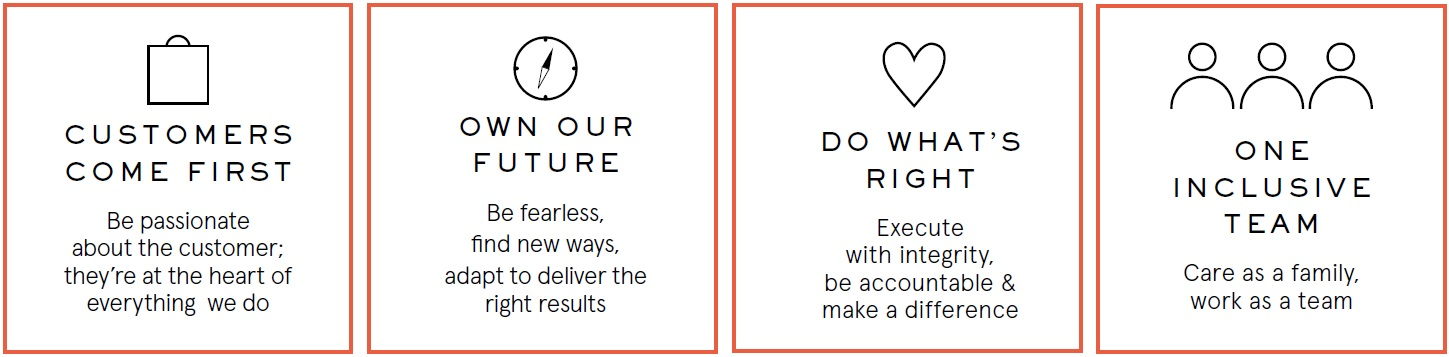 APPROVALAPPROVALAPPROVALAPPROVALAPPROVALAPPROVALAPPROVALAPPROVALAPPROVALAPPROVALAPPROVALAPPROVALAPPROVALAPPROVALAPPROVED BYAPPROVED BYAPPROVED BYMarketing ManagerMarketing ManagerMarketing ManagerMarketing ManagerREVIEW DATEREVIEW DATEREVIEW DATEREVIEW DATE10-MAY-202110-MAY-202110-MAY-2021The requirements and responsibilities contained in this position description do not create a contract of employment and are not meant to be all-inclusive. They may be changed during employment on an as-needed basis.The requirements and responsibilities contained in this position description do not create a contract of employment and are not meant to be all-inclusive. They may be changed during employment on an as-needed basis.The requirements and responsibilities contained in this position description do not create a contract of employment and are not meant to be all-inclusive. They may be changed during employment on an as-needed basis.The requirements and responsibilities contained in this position description do not create a contract of employment and are not meant to be all-inclusive. They may be changed during employment on an as-needed basis.The requirements and responsibilities contained in this position description do not create a contract of employment and are not meant to be all-inclusive. They may be changed during employment on an as-needed basis.The requirements and responsibilities contained in this position description do not create a contract of employment and are not meant to be all-inclusive. They may be changed during employment on an as-needed basis.The requirements and responsibilities contained in this position description do not create a contract of employment and are not meant to be all-inclusive. They may be changed during employment on an as-needed basis.The requirements and responsibilities contained in this position description do not create a contract of employment and are not meant to be all-inclusive. They may be changed during employment on an as-needed basis.The requirements and responsibilities contained in this position description do not create a contract of employment and are not meant to be all-inclusive. They may be changed during employment on an as-needed basis.The requirements and responsibilities contained in this position description do not create a contract of employment and are not meant to be all-inclusive. They may be changed during employment on an as-needed basis.The requirements and responsibilities contained in this position description do not create a contract of employment and are not meant to be all-inclusive. They may be changed during employment on an as-needed basis.The requirements and responsibilities contained in this position description do not create a contract of employment and are not meant to be all-inclusive. They may be changed during employment on an as-needed basis.The requirements and responsibilities contained in this position description do not create a contract of employment and are not meant to be all-inclusive. They may be changed during employment on an as-needed basis.The requirements and responsibilities contained in this position description do not create a contract of employment and are not meant to be all-inclusive. They may be changed during employment on an as-needed basis.